Name: ________________	Klasse: _____	Datum: ________ Lösungsblatt - Saite Aufgabe 1: Bei höherer Spannung wird der Ton höher. Die Frequenz steigt in phyphox. Die Frequenz ist also höher, je größer die Saitenspannung ist. Aufgabe 2: Je kürzer die Saite, desto höher der hörbare Ton und die Messbare Frequenz. Die Frequenz ist also höher, je kürzer die Saite ist. Aufgabe 3: Im Spektrum sieht man Kammförmig auch die Oberschwingungen des Tones. Aufgabe 4: Umstellen: 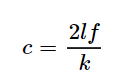 Und anschließendes Einsetzen ergibt für die Ausbreitungsgeschwindigkeit bei einer mittleren Spannung beispielsweise ca. 161m/s (Grundschwingung, k = 1, gemessen wurden die Wertepaare l = 23cm und f = 352Hz sowie l = 20cm und f = 398Hz). Bei bekannter Länge (zwischen 15cm und 23cm) kann dieser Wert in 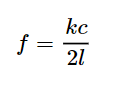 eingesetzt werden und man erhält entsprechende Werte für die Oberschwingungen (k > 1), z.B. bei l = 23cm und einer mittleren Spannung f2 = 700Hz, f3 = 1050Hz 